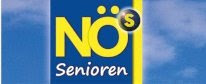 Einladung zur Fahrt nach Gmunden und Bad Ischlam Montag, 19. September 2022Abfahrt: 7 Uhr vom Marktplatz in St. Georgen /Y.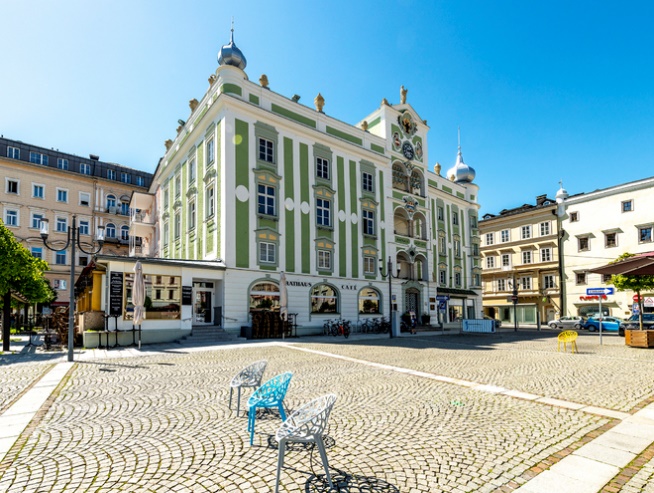 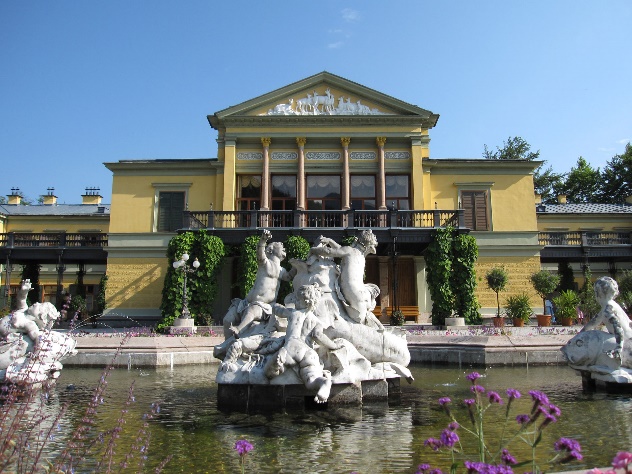 Anmeldung bis spätestens Freitag, 2. September Bei Theresia Hahn   0650 5242221       Elser Josef	         0664 1543600 oder 07473 2727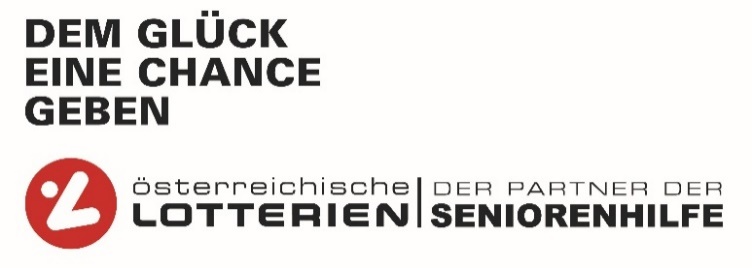 